Карточка № 47учета животного без владельцапо МК 33 от 05.02.2020 г. Верхний ТагилМестонахождение г. Первоуральск                                                       "29" июля 2020 г.Организацией Местная общественная организация Первоуральское городское общество защиты животных в лице Ворониной Ю. М. произведен отлов и транспортировка  отловленного  животного без владельца с использованием  транспортного средства: марка Лада Ларгус гос. номер К 437 МВ 196Дата поступления в пункт временного содержания: 29.07.2020 г.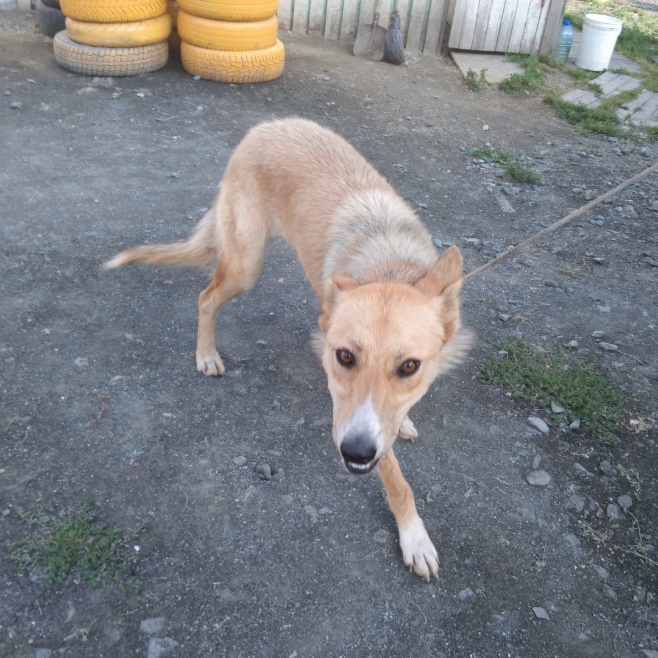 Пол: сукаПорода беспороднаяОкрас рыже-белаяШерсть гладкошерстнаяУши стоячиеХвост полукольцомРазмер средняяПримерный возраст 1 гОсобые приметы Признаки  (отличительные  знаки),  свидетельствующие о наличии собственника(при их наличии) __________________________________________________________Адрес и описание места отлова: г. Верхний Тагил, ул. Д.Бедного    2. Произведена стерилизация (кастрация):     3.  Осуществлена передача животного без владельца на временное содержание:___________________________________________________________________________             (Ф.И.О. частного лица, наименование организации)    4. "__" _____________ животное без владельца передано собственнику___________________________________________________________________________             (Ф.И.О. частного лица, наименование организации)    5. "__" _____________ животное без владельца передано в собственность___________________________________________________________________________             (Ф.И.О. частного лица, наименование организации).    Сопредседатель МОО ПГОЗЖ                                _________________/ Воронина Ю.М.    .